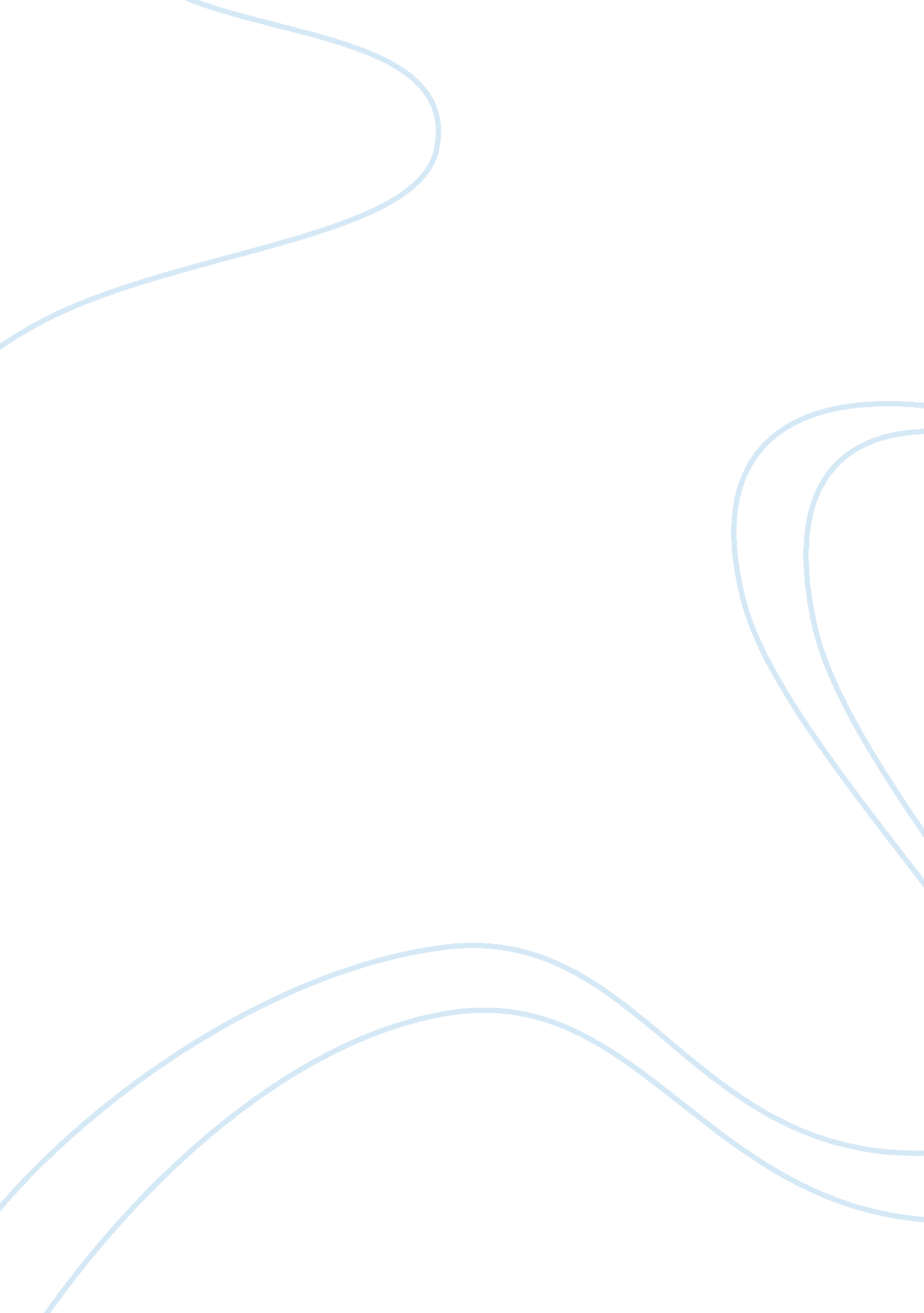 Micro-Sociology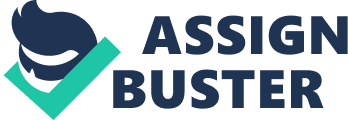 Micro-Research 0 Theory Development The current recession that has hit the world is a creation of the United s ofAmerica. 
2. 0 Research Question 
The United States of America is currently the only super power. It controls the world through many means. What role has she played in the current world recession? 
3. 0 Research Design 
I designed questionnaire that that lead to the answering of this question. I specifically wanted the role played by Wall Street in the current economic downturn. Also in the questionnaire was the role of America’s political class in the economic sector. I designed questions for oral interview. I also designed how surveys and general observations were to be conducted. 
3. 0 Data Collection 
I collected my data in four main ways. I delivered questionnaires to various departments in the U. S. federal government within Florida. I then collected them for analysis. I interviewed some experienced players in the Wall Street. 
4. 0 Data Analysis 
After data collection, I conducted a qualitative analysis of the data. More emphasis was given to data received from experienced and knowledgeable individuals. I gave out 325 questionnaires, out of which 318 were successfully answered. My independent variable was the running of the U. S. economy. The dependent variable was the world’s economy, other than that of the U. S. I used Cuba’s economy as my intervening variable because it is the only communist state. A major bias I experienced was that majority of the respondents were over-defensive of America. My research hypothesis was, ‘ America is responsible for the world economic instability.’ This hypothesis was confirmed by the results I received. It was evident that Wall Street directly affected many economies. Any disruption in the Wall Street would be felt in almost all economies in the world, World Bank (2009, p. 6). However, Cuba was not affected much by this. 
Conclusion 
From the research conducted, it was clear that United States of America controlled the world’s economy. Any slight slump in its economy would have a rippling effect in countries across Europe, Asia, Africa and other continents. The recession that hit many nations can be traced to Wall Street. 
Work Cited 
World Bank. Battling the economic forces of global recession: East Asia and pacific updates. World Bank. 2009. Web. 18 Oct. 2011. 